Publicado en Madrid el 14/08/2019 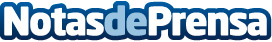 Alondra Badano habla de amor y política en su último libro 'Miss Uruguay' En esta novela la autora retrata la dictadura uruguaya a través de una historia de amor de tres protagonistasDatos de contacto:Editorial TregolamServicios editoriales919 393 317Nota de prensa publicada en: https://www.notasdeprensa.es/alondra-badano-habla-de-amor-y-politica-en-su Categorias: Internacional Literatura http://www.notasdeprensa.es